Health and Food Science PrecinctDue Diligence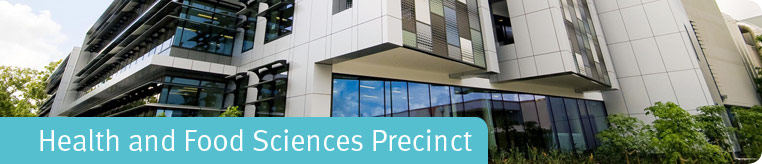 Executive SummaryQueensland is an emerging hub for food processing and offers a diverse range of production capabilities, from fresh seafood, meat, fruit and vegetables to value-added products including dairy foods, desserts and confectionaries, ingredients and ready-to-eat meals. Queensland's food industry:employs more than 43,000 people in the processed foods sector contributes more than A$15 billion annually to the Queensland economy (both domestic and international sales) includes more than 1,400 processing companies processed foods is the largest manufacturing sector in Queensland, and the largest exporter of Queensland manufactured goods.Within a 10 kilometer radius of Corinda are 64 food manufacturing establishments.Courses in food technology are available at tertiary and VET levels.  Corinda SHS and schools in surrounding areas embrace VET in schools.Surrounding suburbs have a medium demographic to draw upon with people in the 5-19 year age bracket generally above 20%.Coopers PlainsCoopers Plains, a mostly residential suburb on the railway line to the Gold Coast, is 11 km south of central Brisbane.The area was originally known as Cowpers Plains. Dr Henry Cowper was assistant surgeon in Moreton Bay penal settlement, remaining there until 1832.In 1840 a dray route was surveyed from Brisbane to Coopers Plains and the next year it was extended to Cleveland. Coopers Plains was extensive, from Blunder Creek to Sunnybank, from the present suburb southwards to Larapinta, and Acacia Ridge and all the suburbs to its west and south were part of it. The district's first school (1869) was the present Acacia Ridge primary, but known as Coopers Plains between 1873 and 1956.The Cleveland track was sufficiently well used that the Moreton Bay Jockey Club formed a course there (1843). The site was presumably in the public's mind when the Rose and Crown Hotel (near the present Acacia Ridge Hotel) was opened there in 1868.When the South Coast railway line was opened in 1885 the district of Coopers Plains was centred around the station. Within a year the speculative Orange Grove estate east of the railway station was put up for sale. Coopers Plains remained rural, continuing thus until the 1940s, with a Catholic church (1876), a United Protestant church (1920s), a sawmill, wood carters and several farmers including dairy farmers. By the 1940s milk and cream were taken to the Kingston dairy factory, Logan. There were also several business allied with the Archerfield aerodrome. Two progress halls were built in the 1920s, near the railway station and further out at the corner of Beaudesert and Boundary Roads. A post office was opened in 1926 in the station area, and in 1931 the Orange Grove (now Coopers Plains) primary school was opened east of the station. Electricity was connected to Coopers Plains in 1930. Between the school and the station the Damour Army barracks, signature Nissen 'igloo' buildings, were built in 1942. They served as uncomfortable migrant accommodation in the 1950s, while nearby the Queensland Housing Commission put up imported Dutch concrete houses. Groundwater seepage affected the concrete, and the associated timber work was infested with borer. Unpleasant fumigation was then needed.Between 1947 and 1954 Coopers Plains' population increased more than fourfold to nearly 7000. The railway line was duplicated in 1951, and the barracks igloos hung around until 1991. Shopping centres developed in Henley Street, west of the station, and in Orange Grove Road. Away to the north, two kilometres from the station, vacant land was taken for the Queen Elizabeth II Jubilee Hospital (1981) and the Government Scientific Laboratories (1989). Between the railway station and the hospital there is Stable Swamp Creek, a water course that drains towards Rocklea. In Coopers Plains, there are a park and the Beryl Roberts wetland reserve either side of the watercourse.West of the railway there are substantial industrial areas extending southwards to Acacia Ridge.Coopers Plains census populations have been :The Health and Food Sciences PrecinctThe Health and Food Sciences Precinct will enable State and Australian Government researchers to collaborate within new world-class facilities and provide further opportunities for working with industry and universities. The precinct will build on the existing Queensland Health presence, bringing an additional 200 research staff from the following organisations: Department of Employment, Economic Development and Innovation Queensland Primary Industries and Fisheries  Commonwealth Scientific and Industrial Research Organisation (CSIRO) Research AreasAustralia has a reputation for delivering clean, safe and high quality food and animal products. The research at the Precinct will help maintain this reputation. Research areas include:Protecting health - fast and accurate identification methods will be developed to protect our animal products (eg beef, pork, eggs and honey) and industries from emerging and exotic diseases, as well as testing for chemical residues and antibiotics to ensure food safety.Quality testing - foods will be measured by the five human senses - sight, smell, sound, touch and taste. For example, new varieties of strawberries will be tested by trained panels and consumers for flavour and eating qualities.Food processing - the processing, packaging and distribution of foods will be investigated to improve, for example, waste minimisation, the survival of mud crabs to market and flavour preservation. Functional foods - new food products with additional benefits will be developed to improve our health, prevent disease and provide new industry opportunities.  Examples of existing functional foods are milk enhanced with Omega 3 fatty acids to help prevent heart disease and margarines enriched with plant sterols to help lower cholesterol. Queensland’s Food IndustryFast statsQueensland's food industry:employs more than 43,000 people in the processed foods sector contributes more than A$15 billion annually to the Queensland economy (both domestic and international sales) includes more than 1,400 processing companies processed foods is the largest manufacturing sector in Queensland, and the largest exporter of Queensland manufactured goods.Queensland - a processed food hubQueensland is an emerging hub for food processing and offers a diverse range of production capabilities, from fresh seafood, meat, fruit and vegetables to value-added products including dairy foods, desserts and confectionaries, ingredients and ready-to-eat meals. Queensland's capabilities are positioned in the following areas:Highly successful processed food exporting companies A diverse range of high quality fresh supplies, produced counter-seasonal to the northern hemisphere and southern states of Australia Skilled processed food workers National Association of Testing Authorities (NATA) accredited food testing facilities World-class food education facilities Advanced food processing facility engineers Automation experts Food packaging designers and fabricators Sophisticated transport and infrastructure networks supporting trade by road, rail, air and sea Pro-business Government with a focus on building the food manufacturing sector Room to grow Close proximity to high-growth Asian export markets.Food manufacturing trainingFour of Queensland's leading universities offer degree and/or masters programs for people entering the food processing industry:Queensland University of TechnologyUniversity of QueenslandUniversity of Sunshine CoastGriffith University.Queensland has proven to be a highly sought-after location for processed food organisations. Some companies that have chosen Queensland include:Australian Meat Holdings (subsidiary of JBS Friboi) - headquarters of Australia's largest meat processor Bundaberg Brewed Drinks - soft drink manufacturer specialising in ginger beer and ale Bundaberg Rum - iconic dark rum producer Cadbury-Schweppes - two main factories in South East Queensland Carlton United Breweries (subsidiary of the Foster's Group) - a premium global multi-beverage company Castlemaine Perkins Brewery ' iconic local 'Fourex' brewery with large production facility Coca-Cola Amatil - Australia's most modern production facility at Richlands Dairy Farmers - major milk producer and processor Food Spectrum - world leader in functional food ingredients GC Hahn & Co - national headquarters and manufacturing in Queensland Golden Circle - headquarters and processing plant of one of Australia's largest fruit and vegetable processors Goodman Fielder - a leading global food company with manufacturing facilities Gourmet Garden - one of Australia's largest exporters of value-added foods Kerry Ingredients - one of the world's largest and most technologically advanced manufacturers of specialty ingredients National Foods - Berri Juice packaging facility (owned by Kirin Brewery) Nestle Australia - one of the world's largest food and beverage companies Nippon Meat Packers - one of Japan's leading meat companies OSI International Foods - national headquarters of one of the world's leading provider of quality products and custom solutions for the food industry Parmalat (formerly Pauls) - major manufacturer of dairy products within Australia Primo Quality Meats - the meat division of Primo Smallgoods, the largest producer of ham, bacon and smallgoods in Australia Sanitarium Foods - manufacturers of quality health and vegetarian food products Smith's Snackfood Company - global snack foods company with world-first production technology Snap Fresh - national headquarters of a leading manufacturer of frozen meals for the airline, healthcare and hospitality industries.LocationA number of Queensland's regions are focused on the food manufacturing sector including:Brisbane and Gold Coast - the gateway to export and southern state markets and the place where the State's larger food processors reside.Wide Bay-Burnett region - excellent water supplies and a moderate climate result in a range of award-winning gourmet foods.Cairns and Townsville - a tropical climate offers an abundance of fresh and processed foods based on the region's seafood, tropical fruits and other unique and exotic ingredients.Darling Downs and the South West Queensland - a richly fertile region that offers a mix of both hot and very cool climates, and a wide range of excellent processed foods.http://www.industry.qld.gov.au/dsdweb/v4/apps/web/content.cfm?id=7841North Sidehttp://www.dtrdi.qld.gov.au/dsdweb/v3/guis/templates/supplydir/gui_cue_supplydir_srchresults.cfm?id=1292&search_startrow=31&account_name=&account_regions='RNorthside'&account_industry_sectors='ICFood/Meat'&account_products=South Sidehttp://www.dtrdi.qld.gov.au/dsdweb/v3/guis/templates/content/gui_cue_supplydir.cfm?id=1292Corinda and District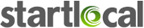 Search ResultsYour search for food manufacturing Corinda, QLD, 4075 returned 0 businesses so we automatically expanded your search to include results within 5kms of your original target.Your search for food manufacturing within 5kms of Corinda, QLD, 4075 returned 24 businesses.More results: Expand my results to match businesses within: 5kms(24), 10kms(64), 25kms(151), 50kms(170)Postcode results: Show all matching businesses from suburbs within 4075(5)Business ResultsNaturally Goji 0.73 km Address: Po Box 189, Sherwood, QLD, 4075Phone number: (07) 32783725Retail - Food and Drink > Health Food Stores > QLD: Brisbane - Sherwood Manufacturing and Industrial > Health Foods Manufacturers > QLD: Brisbane - Sherwood Charmlaw Distribution Pty Ltd 0.90 km Address: 518 Sherwood Rd, Sherwood, QLD, 4075Phone number: (07) 32780566Manufacturing and Industrial > Food Manufacturers and Processors > QLD: Brisbane - Sherwood Comet Fresh 1.82 km Address: Po Box 84, Brisbane Market, QLD, 4106Phone number: (07) 33730500Manufacturing and Industrial > Food Manufacturers and Processors > QLD: Brisbane - Brisbane Market G.M.N/Vegie Prepi 1.82 km Address: Block U Shed 1s Rocklea, Brisbane Market, QLD, 4106Phone number: (07) 32782240Manufacturing and Industrial > Food Manufacturers and Processors > QLD: Brisbane - Brisbane Market Meninga Fruits 2.14 km Address: Sherwood Rd, Rocklea, QLD, 4106Phone number: (07) 32785911Manufacturing and Industrial > Frozen Food Manufacturers > QLD: Brisbane - Rocklea Lutz's Gourmet Meals 2.15 km Address: Riverside Shopping Centre Ave, Graceville, QLD, 4075Phone number: 0414 947199Manufacturing and Industrial > Food Manufacturers and Processors > QLD: Brisbane - Graceville Swagmans Pies & Pastries 2.39 km Address: 1110 Oxley Rd, Oxley, QLD, 4075Phone number: (07) 33796712Retail - Food and Drink > Cake and Pastry Retailers > QLD: Brisbane - Oxley Manufacturing and Industrial > Food Manufacturers and Processors > QLD: Brisbane - Oxley Chang Hing Trading Pty Ltd 2.47 km Address: 19 Macbarry Pl, Rocklea, QLD, 4106Phone number: (07) 32776088Manufacturing and Industrial > Frozen Food Manufacturers > QLD: Brisbane - Rocklea Day Dawn Pty Ltd 2.50 km Address: 14 Counihan Rd, Seventeen Mile Rocks, QLD, 4073Phone number: (07) 38774911Manufacturing and Industrial > Food Manufacturers and Processors > QLD: Brisbane - Seventeen Mile Rocks Lindsay Bros Transport 2.52 km Address: 18 Shoebury St, Rocklea, QLD, 4106Phone number: (07) 38927811Retail - Food and Drink > Frozen Food Retailers > QLD: Brisbane - Rocklea Manufacturing and Industrial > Frozen Food Manufacturers > QLD: Brisbane - Rocklea Goodman Fielder Mills Ltd 2.54 km Address: 43 Curzon St, Tennyson, QLD, 4105Phone number: (07) 32443900Retail - Food and Drink > Health Food Stores > QLD: Brisbane - Tennyson Manufacturing and Industrial > Health Foods Manufacturers > QLD: Brisbane - Tennyson Trisco Foods Pty Ltd 2.60 km Address: 27 Hasp St, Seventeen Mile Rocks, QLD, 4073Phone number: (07) 32791255Manufacturing and Industrial > Cordial & Soft Drink Manufacturers > QLD: Brisbane - Seventeen Mile Rocks Manufacturing and Industrial > Food Manufacturers and Processors > QLD: Brisbane - Seventeen Mile Rocks Chang Chi Pty Ltd 2.71 km Address: 10 Hasp St, Seventeen Mile Rocks, QLD, 4073Phone number: (07) 32794088Manufacturing and Industrial > Food Manufacturers and Processors > QLD: Brisbane - Seventeen Mile Rocks Yakult Australia Pty Ltd 3.20 km Address: 7 Blivest St, Oxley, QLD, 4075Phone number: (07) 33756099Manufacturing and Industrial > Dairy Products Manufacturers > QLD: Brisbane - Oxley Manufacturing and Industrial > Food Manufacturers and Processors > QLD: Brisbane - Oxley Austral Croissants Pty Ltd 3.28 km Address: 1620 Ipswich Rd, Rocklea, QLD, 4106Phone number: (07) 32746158Retail - Food and Drink > Bakeries > QLD: Brisbane - Rocklea Manufacturing and Industrial > Frozen Food Manufacturers > QLD: Brisbane - Rocklea A & I Foods Qld 3.52 km Address: Unit 2 86 Wilkie St, Yeerongpilly, QLD, 4105Phone number: (07) 32558745Retail - Food and Drink > Health Food Stores > QLD: Brisbane - Yeerongpilly Retail - Food and Drink > Confectionery Stores > QLD: Brisbane - Yeerongpilly Manufacturing and Industrial > Food Manufacturers and Processors > QLD: Brisbane - Yeerongpilly Soap Garden The 3.65 km Address: 3 Cougar St, Indooroopilly, QLD, 4068Phone number: (07) 33788459Manufacturing and Industrial > Health Foods Manufacturers > QLD: Brisbane - Indooroopilly Hong Le Noodle Maker 3.74 km Address: 20 Kensal St, Moorooka, QLD, 4105Phone number: (07) 38488585Manufacturing and Industrial > Food Manufacturers and Processors > QLD: Brisbane - Moorooka Sanitarium Health Food Co 3.81 km Address: 951 Ipswich Rd, Moorooka, QLD, 4105Phone number: (07) 38483113Retail - Food and Drink > Health Food Stores > QLD: Brisbane - Moorooka Manufacturing and Industrial > Health Foods Manufacturers > QLD: Brisbane - Moorooka Sunshine Foods (Aust) Pty Ltd 4.24 km Address: Unit 2 16 Brecknock St, Archerfield, QLD, 4108Phone number: (07) 32167933Manufacturing and Industrial > Food Manufacturers and Processors > QLD: Brisbane - Archerfield 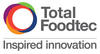 Total Foodtec Pty Ltd 4.26 km Address: 6 Limestone St, Darra, QLD, 4076Phone number: (07) 37176500Total Foodtec delivers high quality and innovative dairy-based products, services and solutions to the retail, food service and food ingredient industries. Boasting impressive cheese processing (Real Cheese®), powder blending (Inno®) & logistics facilities, and a passionate sales team with unwavering commitment. Total Foodtec is Australia’s largest and most respected dairy-based ingredient supplier. Manufacturing and Industrial > Cheese Importers & Manufacturers > QLD: Brisbane - Darra Manufacturing and Industrial > Dairy Products Manufacturers > QLD: Brisbane - Darra Manufacturing and Industrial > Food Manufacturers and Processors > QLD: Brisbane - Darra Calmacough Australia Pty Ltd 4.77 km Address: 43 Greenway Cct, Mount Ommaney, QLD, 4074Phone number: (07) 33764073Retail - Food and Drink > Health Food Stores > QLD: Brisbane - Mount Ommaney Manufacturing and Industrial > Health Foods Manufacturers > QLD: Brisbane - Mount Ommaney Portion Packers 4.89 km Address: 8 Boyland Ave, Coopers Plains, QLD, 4108Phone number: (07) 38751831Manufacturing and Industrial > Food Manufacturers and Processors > QLD: Brisbane - Coopers Plains Stott's Delicacies Of Qld 4.97 km Address: Unit 2 28 Boyland Ave, Coopers Plains, QLD, 4108Phone number: (07) 32167333Retail - Food and Drink > Delicatessens > QLD: Brisbane - Coopers Plains Manufacturing and Industrial > Food Manufacturers and Processors > QLD: Brisbane - Coopers Plains FILTER THE Results BY CATEGORYOnly show matching businesses from the category:Food Manufacturers and Processors(15)Health Food Stores(5)Health Foods Manufacturers(5)Frozen Food Manufacturers(4)Dairy Products Manufacturers(2)Bakeries(1)Cake and Pastry Retailers(1)Cheese Importers & Manufacturers(1)Confectionery Stores(1)Cordial & Soft Drink Manufacturers(1)More...FILTER THE RESULTS BY SUBURBOnly show matching businesses from the suburb:Rocklea, QLD, 4106(4)Coopers Plains, QLD, 4108(3)Seventeen Mile Rocks, QLD, 4073(3)Oxley, QLD, 4075(2)Tennyson, QLD, 4105(1)Mount Ommaney, QLD, 4074(1)Darra, QLD, 4076(1)Indooroopilly, QLD, 4068(1)http://www.startlocal.com.au/cgi-bin/directory/search.cgi?query=food+manufacturing&query2=Corinda%2C+QLD%2C+4075Surrounding suburbs SunnybankProperty Prices for Houses & UnitsDemographicsNote: Where the demographics are shown as a ranking (rather than the actual demographic) the number indicates the ranking from most common to less common. The rank in the Comparison Region indicates where the demographic of the Target Region ranks in the Comparison Region. The demographics are compiled from a variety of sources including the Australian Bureau of Statistics and research by Australian Property Monitors. Copyright in ABS Data resides with Commonwealth of Australia. Used with permission. (www.abs.gov.au) Acacia RidgeProperty Prices for Houses & UnitsDemographicsNote: Where the demographics are shown as a ranking (rather than the actual demographic) the number indicates the ranking from most common to less common. The rank in the Comparison Region indicates where the demographic of the Target Region ranks in the Comparison Region. The demographics are compiled from a variety of sources including the Australian Bureau of Statistics and research by Australian Property Monitors. Copyright in ABS Data resides with Commonwealth of Australia. Used with permission. (www.abs.gov.au) SalisburyProperty Prices for Houses & UnitsDemographicsNote: Where the demographics are shown as a ranking (rather than the actual demographic) the number indicates the ranking from most common to less common. The rank in the Comparison Region indicates where the demographic of the Target Region ranks in the Comparison Region. The demographics are compiled from a variety of sources including the Australian Bureau of Statistics and research by Australian Property Monitors. Copyright in ABS Data resides with Commonwealth of Australia. Used with permission. (www.abs.gov.au) ArcherfieldProperty Prices for Houses & UnitsDemographicsDemographicsNote: Where the demographics are shown as a ranking (rather than the actual demographic) the number indicates the ranking from most common to less common. The rank in the Comparison Region indicates where the demographic of the Target Region ranks in the Comparison Region. The demographics are compiled from a variety of sources including the Australian Bureau of Statistics and research by Australian Property Monitors. Copyright in ABS Data resides with Commonwealth of Australia. Used with permission. (www.abs.gov.au) NathanNathanProperty Prices for Houses & UnitsDemographicsNote: Where the demographics are shown as a ranking (rather than the actual demographic) the number indicates the ranking from most common to less common. The rank in the Comparison Region indicates where the demographic of the Target Region ranks in the Comparison Region. The demographics are compiled from a variety of sources including the Australian Bureau of Statistics and research by Australian Property Monitors. Copyright in ABS Data resides with Commonwealth of Australia. Used with permission. (www.abs.gov.au) RobertsonProperty Prices for Houses & UnitsDemographicsDemographicsNote: Where the demographics are shown as a ranking (rather than the actual demographic) the number indicates the ranking from most common to less common. The rank in the Comparison Region indicates where the demographic of the Target Region ranks in the Comparison Region. The demographics are compiled from a variety of sources including the Australian Bureau of Statistics and research by Australian Property Monitors. Copyright in ABS Data resides with Commonwealth of Australia. Used with permission. (www.abs.gov.au) http://www.domain.com.au/Public/SuburbProfile.aspx?mode=research&suburb=Robertson&postcode=4109EducationTertiary SectorCoursesThe University of QueenslandMaster of Food StudiesMaster of Food TechniologyBachelor of Food TechnologyGriffith UniversityBachelor of ScienceBachelor of Nutrition and DieteticsGraduate Diploma of NutritionMaster of Nutrition and DieteticsVocational EducationSouthbank Institute of TechnologyFood Industries courses include:BakeryCommercial CookeryFood TechnologyMeat RetailingSunnybank SHSSchool statement Sunnybank State High is a coeducational school offering a comprehensive academic and vocational curriculum across years 8 to 12. Opening in 1963, the school has developed proud traditions and enjoys a richly multi-cultural composition. Our vision, 'Many ways to excellence' is underpinned by strong values. The middle school curriculum is presented across the Key Learning Areas. Year 10's are prepared for their senior years through differentiated levels of subjects. The school is recognised for its award winning senior schooling program offering both academic and vocational courses transitioning students into diverse pathways. Teaching is supported with intervention programs in ESL, SEP, reading and maths and excellence programs in maths, science, rugby league, track and field and early entry to tertiary courses. Our school has an outstanding tradition of sporting achievement. A strong student leadership program is built upon the concepts of 'knowing yourself', 'connecting with others' and 'making a difference in our world'. We enjoy strong local community links and parental input is valued through the Parents' and Citizens' Association and regular parent forums. Visit the school website. Attainment and RetentionCensus DatePopulation19111871921447194716161954697919765017198641562001395820064094NameActivityAddressContactAngelos Fresh Pasta Products
Manufacturer of pasta products  Not Exporting22 Doggett Street, FORTITUDE VALLEY, QLD, 4006, AustraliaPhone: 07 32528687
Fax: 07 32527985

Web: http://www.angelospasta.com.au/
E-mail: angelosfreshpasta@bigpond.com.auArnott's Biscuits Limited - Qld Division
Food Manufacture of biscuitsCurrent ExporterNewtown Street, VIRGINIA, QLD, 4014, AustraliaPhone: 07 32435500
Fax: 07 32435599

Web: www.arnotts.comBio Concepts Pty Ltd
Bio Concepts develops and distributes nutritional supplements for practitioner dispensing. Current Exporter 
Unit 9, 783 Sir Kingsford Smith Drive, EAGLE FARM, QLD, 4009, AustraliaPhone: 07 38680699
Fax: 07 38680600

Web: www.bioconcepts.com.au
E-mail: info@bioconcepts.com.auBundaberg Sugar Ltd - Brisbane Office
Bundaberg Sugar is a grower, miller, refiner, and marketer of sugar and related products in Australia. The company is Queensland's largest cane grower and owns and operates sugar mills in Queensland. Much of the raw sugar produced by the company mills is exported along with 80 percent of Queensland's annual production. Bundaberg Sugar’s factories use substantial quantities of energy with the overwhelming majority of this energy (typically over 95%) derived from renewable fuel in the form of bagasse. All bagasse is utilised on site for energy production. Not adding value or creating any exportable products. (ie: only the sugar is exported, not the bagasse) Current ExporterLevel 1, 155 Wharf St, SPRING HILL, QLD, 4000, AustraliaPhone: 07 33358300
Fax: 07 33358311

Web: www.bundysugar.com.au
E-mail: enquiries@bundysugar.com.auC.B.M. Pty Ltd
C.B.M. Pty Ltd trading as Continental Biscuit Manufacturers is a specialty baked food manufacturer. C.B.M. produces a range of baked infant products for both the domestic and export markets. Additionally, a wide range of homestyle and premium biscuits/cookies are produced for the hospitality and catering industry.

C.B.M. currently maintains a third party audited HACCP Based Food Safety/GMP Program and is also a Certified Organic Processor. Current Exporter70 Yarraman Place, VIRGINIA, QLD, 4014, AustraliaPhone: 07 38657133
Fax: 07 38657144

E-mail: rod.bower@contbisc.com.auCardinal Seafoods Pty Ltd
Provides processing, wholesale and export of seafood products Current Exporter93 Prosperity Place, GEEBUNG, QLD, 4034, AustraliaPhone: 07 38651665
Fax: 07 38651664

Web: http://www.cardinal.com.au/
E-mail: wade@cardinal.com.auCastlemaine Perkins Pty Ltd - Northside
Provides beer brewing, packaging, marketing and sale of beer products 
Liquor Supply
Australian private company Current Exporter185 Milton Road, MILTON, QLD, 4064, Australia 

Cnr Black & Paten St, MILTON, QLD, 4064, AustraliaPhone: 07 33617400
Fax: 07 33693584

Web: www.xxxx.com.au
E-mail: webmaster@xxxx.com.auChocolate Images Queensland
Manufacture of corporate and theme chocolates with logos in contrasting colours; packed in cellophane wrappers and giftboxes Not Exporting46 Laurel Avenue, CHELMER, QLD, 4068, AustraliaPhone: 07 37160288
Fax: 07 37160488

Web: http://www.chocolateimages.com.au
E-mail: enquiries@chocolateimages.com.auClassic Foods Australia Pty Ltd
Manufacture of fresh pesto, dips and condiments Potential ExporterShop 1, 227 Waterworks Road, ASHGROVE, QLD, 4060, AustraliaPhone: 07 33719622
Fax: 07 33681305Country Market Products
Manufacture of hand blended spices Potential ExporterShop 1, 16 Blandford Street, GRANGE, QLD, 4051, AustraliaPhone: 07 33526855
Fax: 

Web: http://www.splendidblends-finespices.com/
E-mail: gaynor_108@hotmail.comCrest-Bartlett Pty Ltd
Manufacture and exporter of Australian image gift box chocolates. Current Exporter4/12 Webster Rd, STAFFORD, QLD, 4053, AustraliaPhone: 07 3856 1047
Fax: 07 3856 1048

Web: www.crestchocolates.com.au
E-mail: adavis@crestchocolates.com.auDi Bella Coffee
Manufacture of coffee products, including organic coffee products
Manufacture of roasted coffee, distributes directly to boutique coffee shops and restaurants. Not Exporting82 Abbotsford Road, BOWEN HILLS, QLD, 4006, AustraliaPhone: 07 3252 5858
Fax: 07 3252 5221

Web: www.dibellacoffee.com.au
E-mail: dibella1@bigpond.comEverest Colonial Pty Ltd
Manufacture of ice creams and gelati Not ExportingPostal Address/es: 
PO Box 209, SANDGATE, QLD, 4017, AustraliaPhone: 07 38692811
Fax: 07 38908062Francine's Dips & Things
Manufacturer of mediterranean dips, taramasalata, greek eggplant dip and tzatziki etc.Not Exporting139 Waterworks Road, ASHGROVE, QLD, 4060, AustraliaPhone: 07 33663585
Fax: 

E-mail: francine.hinton@westnet.com.auGardner Smith Group Pty Ltd
Manufacturing, collecting, trading and transporting of bulk liquids (vegetable oils, tallows and liquid feeds).Current Exporter105 Tingira Street, PINKENBA, QLD, 4008, AustraliaPhone: 07 32918000
Fax: 07 3260 1507

Web: www.gardnersmith.com
E-mail: tescott@gardnersmith.comGolden Circle
Manufacturer of juices, cordials, soft drinks, jams, canned fruit, canned vegetables, fresh fruit and baby food products Current Exporter260 Earnshaw Road, NORTHGATE, QLD, 4013, AustraliaPhone: 07 32660000
Fax: 07 32660789

Web: www.goldencircle.com.au
E-mail: info@goldencircle.com.auGoldline Foods Pty Ltd
Manufacture of corn chips, taco shells, tortillas and frozen food products Not Exporting15 Curtin Avenue West, EAGLE FARM, QLD, 4009, AustraliaPhone: 07 3868 3999
Fax: 07 3868 3711

E-mail: goldline@big.net.auGourmet Ice Cream Products
Boutique manufacturer of hand-batched ice creams to food service industry and small chain ice cream stores21 Matheson Street, VIRGINIA, QLD, 4014, AustraliaPhone: 07 38651800
Fax: 07 38651855

Web: www.gourmeticecream.com.au
E-mail: accounts@gourmeticecream.com.auMitchell's Quality Foods
Manufacture of single serve meals - calorie controlled food program Not Exporting18 Buchanan Road, BANYO, QLD, 4014, AustraliaPhone: 07 32679292
Fax: 07 32679293

E-mail: enquiries@mitchellsqf.com.auMyosyn Industries Pty Ltd
Manufacture of dry food ingredients and premixes Current Exporter24 Industry Court, EAGLE FARM, QLD, 4009, AustraliaPhone: 07 38682377
Fax: 07 38682292

Web: www.myosyn.com.au
E-mail: benrayfield@myosyn.com.auNew Products Development
Specialising in complementary healthcare medicines, New Products Development (NPD) is an independent, dynamic Australian contract manufacturer, located in Brisbane.

NPD offers the complete manufacturing and packaging of complementary therapeutics, managing everything from product development and manufacturing through to packaging the finished product for sale release.

Its product range includes listed and registered tablets, powders and two-piece hard-shell capsules. The company can also provide for vegetarian, vegan and Halal preferences, with various packaging options including HDPE, PET and glass jars and bottles, as well as blisterpack alternatives.

The company's specialised services include:

" a TGA, GMP licensed facility that produces tablets, powders and capsules
" a strong technical base that attracts leading industry brands
" shared stability and online product development
" personal attention to develop and realise the clients' product ideas. Not Exporting286 Fison Avenue East, EAGLE FARM, QLD, 4009, AustraliaPhone: 07 3623 4500
Fax: 07 3623 4592

Web: www.npd.com.au
E-mail: info@npd.com.auNutraDry
Specialist food drying facility for the manufacture of food and nutraceutical powders. Contract drying services and ingredient supply, specialising in the retention of ingredient colour, flavour and nutrient content.Current Exporter28 Navigator Place, HENDRA, QLD, 4011, AustraliaPhone: 07 32685818
Fax: 07 32686181

Web: www.nutradry.com.au
E-mail: info@nutradry.com.auPars Ram Brothers (Aust) Pty Ltd
Provides processing, cleaning, grading and splitting of pulses and legumes; import and export of food and agricultural products. Current Exporter724 Curtin Ave East, EAGLE FARM, QLD, 4008, AustraliaPhone: 07 3632 7400
Fax: 07 3632 7466

Web: www.parsram.com
E-mail: parsram@parsram.comQueen Fine Foods Pty Ltd
Manufacture and bottling of flavour essences and food coloursCurrent Exporter17 - 19 Wakefield Street, ALDERLEY, QLD, 4051, AustraliaPhone: 07 33567344
Fax: 07 33563953

Web: www.queenessences.com.au
E-mail: admin@queenessences.com.auSanofi Aventis
Manufacture, packaging and distribution of health food and vitamin supplements - pharmaceutical industry - complementary medicines and over the counter Current Exporter15 Lisgar Street, VIRGINIA, QLD, 4014, AustraliaPhone: 07 32128602
Fax: 

Web: www.sanofi-aventis.com.au
E-mail: steven.mann@sanofi-aventis.comSucraTech Pty Ltd
Manufacturers of animal feed made from the by product of sugar (bagasse) Not ExportingLevel 2, 60 Leichhardt Street, SPRING HILL, QLD, 4004, AustraliaPhone: 07 3831 8988
Fax: 07 3831 8977

Web: www.smec.com.auThe Brew House
Boutique BreweryLevel 1, 142 Albert Street, BRISBANE, QLD, 4000, AustraliaPhone: (07) 300 300 98
Fax: (07) 300 30 500

Web: www.thebrewhouse.com.au
E-mail: michelle@thebrewhouse.com.auThe Pasta Company
Manufacturer of fresh pasta products, saurces and pizzas Not Exporting15a Bishop Street, KELVIN GROVE, QLD, 4059, AustraliaPhone: 07 3352 3155
Fax: 07 3352 3144

E-mail: thepastaco@iprimus.com.auTop Taste
Manufacture of biscuits and cakes and other food products. Current Exporter468-488 Gympie Road, KEDRON, QLD, 4031, AustraliaPhone: 07 32916566
Fax: 07 32916597

Web: www.gwf.com.auWild Game Resources Pty Ltd
Processing of game meat for export based in QLD.

Its exports are managed through Basic Distributors Inc Ltd based in NSW. Current Exporter55 Curtin Avenue West, HAMILTON, QLD, 4007, AustraliaPhone: 07 3268 4455
Fax: 07 3277 3606

E-mail: wgr.qld@uq.net.auY-Cook
Food processor - Chef-Fresh Pasta home meal replacement Not Exporting40 Lindsay Street, ASHGROVE, QLD, 4060, Australia 

Shop 5, One Park Road, MILTON, QLD, 4064, AustraliaPhone: 07 33678118
Fax: 07 33678123

E-mail: ycook2@optusnet.com.auNameActivityAddressContacts3A JAPAN Pty LtdFood Manufacturer33 Bendena Terrace, CARINA HEIGHTS, QLD, 4152, AustraliaPhone: 07 33985679
Fax: 07 33985017

E-mail: hf-irie@onthenet.com.au A Raptis & Sons Pty LtdProvides seafood processing and wholesaling, Provides daily seafood auction and export of seafood, also prawn farm operator and property investor90 Colmslie Road, COLMSLIE, QLD, 4170, AustraliaPhone: 07 32497888
Fax: 07 32497877

Web: www.raptis.com.au
E-mail: bneshop@raptis.com.auAGB International Pty LtdCompany manufacture garlic bread, hot dogs and associated bakery products. Company now wholly owned by George Weston Foods23-25 Neumann Road, CAPALABA, QLD, 4157, Australia 

6-9 Christine Place, CAPALABA, QLD, 4157, AustraliaPhone: 07 32454300
Fax: 07 32454050

Web: http://www.georgewestonfoods.com.auAlchemy Sodas Pty LtdCompany manufactures a range of Cordial, Coffee, and Tea based syrups for the Gourmet market - Retail and Food Service.
29 Syrup flavours, available in three sizes.1/34 Enterprise Street, CLEVELAND, QLD, 4163, AustraliaPhone: 07 32455046
Fax: 07 32455044

Web: www.alchemycordial.com.au
E-mail: info@alchemycordial.com.auAll Cut Food Services Pty LtdSuppliers of processed fruits, vegetables and salads.

All Cut Food Services Pty Ltd is trustee for the A&J Aoukar Family TrustUnit 2, 32 Success Street, ACACIA RIDGE, QLD, 4110, AustraliaPhone: 07 32727877
Fax: 07 32727833

Web: www.allcutfoods.com
E-mail: sales@allcutfoods.comAll Food Systems Pty LtdManufacture of food ingredient blends and ingredients.2/41 Steel Place, MORNINGSIDE, QLD, 4170, AustraliaPhone: 07 33993277
Fax: 07 33993166

Web: www.allfoodsystems.com.au
E-mail: kym@allfoodsystems.com.auAquacure Water Treatment Pty LtdAquacure™ designs, installs and services water treatment systems specialising in ‘pre-treatment’ solutions and sustainable water-use for 1-10,000m3/day users in business and manufacturing. Completed projects include: remediation of recycled Class B water for utility use; rainwater reclamation & remediation for potable use; integrated systems with high-purity outcomes & water-waste minimisation.Unit 7, 511 Tarragindi Rd, SALISBURY, QLD, 4107, AustraliaPhone: 07 3277 6696
Fax: 07 3277 6692

Web: www.aquacure.com.au
E-mail: water@aquacure.com.au Australian Certified Wagyu BeefExporter of food service and retail ready cuts of chilled and frozen Wagyu beef, organic beef and veal10 Cascade Close, RIVERHILLS, QLD, 4074, AustraliaPhone: 07 32791275
Fax: 07 32791279

Web: www.wagyubeef.com.au
E-mail: auskobe@bigpond.net.auAustralian Country Choice Pty LtdExport Abattior
Provides a vertically integrated supply chain comprising of beef breeding, beef cattle backgrounding, beef cattle feedlotting, beef slaughter, boning, rendering, value-adding and retail ready packaging for eg: Coles supermarkets117 Colmslie Road, CANNON HILL, QLD, 4170, AustraliaPhone: 07 3902 4141
Fax: 07 3902 4142

Web: www.accbeef.net.au
E-mail: reception@accbeef.net.auAustralian Health & Nutrition Association Limited (Sanitarium)Manufacture of breakfast cereal and food distribution951 Ipswich Road, MOOROOKA, QLD, 4105, AustraliaPhone: 07 38483113
Fax: 07 38921375

Web: www.sanitarium.com.au
E-mail: john.grubb@sanitarium.com.auBaking Australia Pty LtdManufactures and wholesales bakery products to supermarkets and other bakeries and hospitality, specialising in finger foods (sweet & savoury), savoury rolls in puff pastry and filled & unfilled choux pastries quality products. Company can also design and produce individual styled products.Unit 2, 83 Redland Bay Road, CAPALABA, QLD, 4157, AustraliaPhone: 07 32451039
Fax: 07 32453610

E-mail: bakingaust@bigpond.comBarambah Organics Pty LtdProcessing of Organic milk, yoghurt & cheese.
Organic Youghurt Manufacturer1/59 Richland Avenue, COOPERS PLAINS, QLD, 4108, Australia 

Factory - Unit 2, 83 Boundary Road, OXLEY, QLD, 4075, AustraliaPhone: 07 32781544
Fax: 07 32781744

Web: www.barambahorganics.com.au
E-mail: contact@barambahorganics.com.au Berri LimitedManufacture and distribution of fruit juice and speciality cheeses102 Trade Street, LYTTON, QLD, 4178, AustraliaPhone: 07 38237684
Fax: 07 38237687

Web: www.natfoods.com.au
E-mail: dermott.dowling@natfoods.com.au Borgo Smallgoods CoManufacture of smallgoods specialising in an extensive range of Traditional Salamis & Delicacies incl. Mortadella, Prosciutto, Coppa, Pancetta, Sopressa & Shredhan. Range of fresh all meat sausages - premium quality free from cereals or gluten. Niche superior quality pizza toppings of Pizza Ham, Sliced Peperoni, Sliced Mild Salame & Ground Beef.Postal Address/es: 
131 Oates Avenue, HOLLAND PARK, QLD, 4121, AustraliaPhone: 07 33494488
Fax: 07 33494569

Web: www.borgosmg.com.au
E-mail: sales@borgo.com.auBrisbane Fine Food Pty LtdManufacture, process and marketing of Noni juice.3/6 Zamia Street, ROBERTSON, QLD, 4109, Australia 

Unit 2, 871 Boundary Road, COOPERS PLAINS, QLD, 4108, AustraliaPhone: 07 33443477
Fax: 07 33444211

Web: www.worldno1noni.com
E-mail: sales@worldno1noni.comBrisbane Fine Foods Pty LtdManufacturer of chocolate sauce, ideal for dipping strawberries, bananas, mangoes or your finger into. 
14/04/06: Launching into America within next two weeks. Bringing out Wicked rocky road, marshmallow, peanut brittle in June.4/11 Melbourne Street, ROCKLEA, QLD, 4106, AustraliaPhone: 07 3278 6466
Fax: 07 3278 6433

Web: www.wickedproducts.com.auCarter & Spencer Group Pty LtdManagement of several enterprises in the Carter & Spencer Group. Fresh fruit, vegetables and processed food.
Fruit and Vegetable value adding, wholesale and distribution46 Hanbury Street, BUNDABERG NORTH, QLD, 4670, Australia 

George Spencer Building, Brisbane Markets, Sherwood Road, ROCKLEA, QLD, 4106, AustraliaPhone: 07 3361 5555
Fax: 07 3361 5500

Web: www.carter-spencer.com.au
E-mail: info@carter-spencer.com.auChefs PartnerPortion control supplier of all meats to the food service industry30 Manton Street, MORNINGSIDE, QLD, 4170, AustraliaPhone: 07 39025900
Fax: 07 39025999

Web: www.chefspartner.com.au
E-mail: pdempsey@chefspartner.com.auChinese Royal Kitchen Pty LtdManufacturers/suppliers of Chinese food products and frozen prepared foods.50 Moss St, SLACKS CREEK, QLD, 4127, Australia 

50 Moss Street, SLACKS CREEK, QLD, 4127, AustraliaPhone: 07 38083028
Fax: 07 38083058

E-mail: samchuang33@hotmail.comColonial FarmManufacturers of flame grilled products - value added chicken and veal meat products1225 Lytton Rd, HEMMANT, QLD, 4174, Australia 

48-54 South St, GLENROY, VIC, 3046, AustraliaPhone: 07 33489144
Fax: 07 38926560

Web: www.colonialfarm.com.au
E-mail: qldsales@colfarm.com.auComet Foods Pty LtdManufacture of processed fresh food18 Abercrombie Street, ROCKLEA, QLD, 4106, AustraliaPhone: 07 33730500
Fax: 07 33730555

Web: http://www.cometfresh.com.au
E-mail: sales@cometfresh.com.auCountry Bake Pty Ltd a division of Bunge FoodsCommercial bakeryCnr Kate & Ellen Streets, CARINA, QLD, 4152, AustraliaPhone: 07 32127500
Fax: 07 38431088Creative Cuisine (Australia) Pty LtdManufacturers of value-added food - preprepared meals - organic prepared foods (Beef, Chicken)218 Evans Rd, SALISBURY, QLD, 4107, AustraliaPhone: 07 32745000
Fax: 07 32746032

Web: www.creativecuisine.com.auCreative Pastries Pty LtdManufacture of frozen unbaked pastriesUnits 3 & 4, 12 Selhurst Street, COOPERS PLAINS, QLD, 4108, AustraliaPhone: 07 33444799
Fax: 07 33444009

Web: www.ezybake.com.au
E-mail: sales@ezybake.com.auDarwalla Milling Company Pty LtdManufacture of specialised feed and live chickens for chicken processing together with the development and sale of process and weighing machines for the chicken processing industryDarwalla Rd (off Seaview Road), MOUNT COTTON, QLD, 4165, AustraliaPhone: 07 32066566
Fax: 07 32066297David Peters Pty LtdManufacturers of cakesPostal Address/es: 
PO Box 7067, EAST BRISBANE, QLD, 4169, AustraliaPhone: 07 32218405
Fax: 07 32218036

Web: www.dpg.com.au
E-mail: admin@dpg.com.auDennar Pty LtdManufacturer of organic cereal productsUnit 3, 84 Shore Street, CLEVELAND, QLD, 4163, AustraliaPhone: 07 38212849
Fax: 07 38211587

E-mail: info@goodmorningcereals.com Doublewell Pty LtdManufacture of confectionery21 Jijaws Street, SUMNER PARK, QLD, 4074, AustraliaPhone: 07 33766945
Fax: 07 33766945Equilibrium AustraliaAgribusiness Products - Equine/Horse/Cattle Mineral Food Supplement5/10-12 Guasson Drive, BETHANIA, QLD, 4205, Australia 

69 City Road, BEENLEIGH, QLD, 4207, AustraliaPhone: 1300 720 377
Fax: 07 3200 4847

Web: www.equiaustralia.com.au
E-mail: horsedoc@equiaustralia.com.auErie Australia Pty LtdSupply and distribution of food seasonings and supply of plastic sheets and products and knives and safety equipment
Food distributors, wholesalers and agents
Manufacture of functional foods15-19 Container Street, TINGALPA, QLD, 4173, AustraliaPhone: 07 33906777
Fax: 07 38901143

Web: http://www.erieaustralia.com/
E-mail: info@erieaustralia.comEuronatural Fine Foods Pty LtdManufacture of fine foods40-46 Weippin, CLEVELAND, QLD, 4163, Australia 

40-46 Weippin Street, CLEVELAND, QLD, 4163, AustraliaPhone: 07 32863111
Fax: 07 32867661

Web: www.euronatural.com.au
E-mail: enquiries@euronatural.com.auField Cuisine Pty LtdSupply of process cut fruit and vegetables; suppliers of airline catering48 Overlord Place, ACACIA RIDGE, QLD, 4110, AustraliaPhone: 07 32738334
Fax: 07 32738335

Web: www.fieldcuisine.com.au
E-mail: fieldcuisine@bigpond.comFino Food & WineDistributor of premium food and wine.1/57-59 Oxford Street, BULIMBA, QLD, 4171, AustraliaPhone: 07 3899 9414
Fax: 07 3899 9410

Web: www.finofoodandwine.com.au
E-mail: info@finofoodandwine.com.auFlenco Pty LtdManufacturers of meat snack foods40 Jijaws Street, SUMNER PARK, QLD, 4074, AustraliaPhone: 07 3376 4022
Fax: 07 3376 4033Food InnovationFood design and manufacture. Develop food products.50 Rivergate Place, MURARRIE, QLD, 4172, AustraliaPhone: 07 33939755
Fax: 07 33939855

Web: www.earlee.com.au
E-mail: earlee@earlee.com.auFood Spectrum Pty LtdManufacture of functional food ingredients for food manufacturing and food service industries53 Fairlawn Street, NATHAN, QLD, 4111, AustraliaPhone: 07 3722 0555
Fax: 07 3722 0577

Web: www.foodspec.com.au
E-mail: sales@foodspec.com.auFrosty Boy Australia Pty LtdManufacture and supply of soft serve ice cream mix, a wide range of fruit puree, flavourings, syrups, toppings, cone cups and UHT soft serve70 - 82 Burchill Street, LOGANHOLME, QLD, 4129, AustraliaPhone: 07 38062888
Fax: 07 38062999

Web: www.frostyboy.com.au
E-mail: amy@frostyboy.com.auGeorge Weston Foods LtdManufacturer of Bakery products26 Herbert Street, SLACKS CREEK, QLD, 4127, AustraliaPhone: 07 38264500
Fax: 07 38264598

Web: http://www.georgewestonfoods.com.au/Gerhard Investments Pty LtdManufacture of pastries
Tanja's has a factory manufacturing operation and a unique retail concept based on the successful European "Konditorei" cake/coffee shops. While some very successful export shipments of selected Tanja's products have been made to Asia, import barriers in these countries have meant that until customs barriers/restrictions are lifted under APEC, that regular shipments will prove to be difficult. The future intention is to make not only the product range available to oversea sites but to also "export" the retail Tanja's concept under an exclusive form of license or franchise.372-374 Main Road, WELLINGTON POINT, QLD, 4160, AustraliaPhone: 07 32073120
Fax: 07 38223599Grove Fruit Juice Pty LtdManufacture, marketing & wholesaler of fresh & chilled fruit juices and fruit drinks30-32 Devlan Street, MANSFIELD DC, QLD, 4122, AustraliaPhone: 07 33490555
Fax: 07 33490959

Web: www.grovejuice.com.au
E-mail: gfj@grovejuice.com.auHans Continental Smallgoods Pty LtdManufacture & wholesale of continental smallgoods, hams & bacon 
Manufacturers of value added meat products, smallgoods and bacon1248 Lytton Road, HEMMANT, QLD, 4174, Australia 

3 Production St., WACOL, QLD, 4076, Australia 

82 Colmslie Road, COLMSLIE, QLD, 4170, AustraliaPhone: 07 3331 1799
Fax: 07 3331 1747

Web: www.hans.com.auHCL ManufacturersPackage and market quality nutritional health supplements products.Unit 2, 69 Selhurst Street, COOPERS PLAINS, QLD, 4108, AustraliaPhone: 07 3344 4266
Fax: 07 3344 4731

Web: http://members.ozemail.com.au/~hclm/index.htmHorizon Holdings Pty LtdManufacture of garlic products, condiments, sauces and acidic pasterised products packed in jars, pails, buckets and flexible pouches etc. Also food manufacturer of pickled vegetables, sauces, condiments, spices
Food Manufacturer - wet sauce (Singapore Stir Fry)15 Lancashire Street, ACACIA RIDGE, QLD, 4110, AustraliaPhone: 07 32720392
Fax: 07 32720833

Web: www.pacificrim.com.auIMT Processing Pty LtdExport Abattior
Export and wholesale of meatsUnit 3, 16 Metroplex Ave, MURARRIE, QLD, 4172, AustraliaPhone: 07 3899 0368
Fax: 07 3899 0372

Web: www.imtp.com.au
E-mail: admin@imtp.com.auInghams Enterprises Pty LtdManufacturer of chicken products.50 Goodman Place, MURARRIE, QLD, 4172, AustraliaPhone: 07 33804400
Fax: 07 32970578

Web: www.inghams.com.au
E-mail: gshlahtych@inghams.com.auInner Circle Rum Pty LtdDistilling, packaging and wholesale distribution of alcoholic beverages.

Manufacturers of alcoholic drinks.

Distillers, distributors & bottlers of potable alcohol products

A distillery for the manufacture of rum and other spirits for domestic and export markets; also act as a contract manufacturer for compatible liquids.142 Distillery Rd, BEENLEIGH, QLD, 4207, AustraliaPhone: 07 38073737
Fax: 07 38072516

Web: www.innercirclerum.com
E-mail: johnm@innercirclerum.comIntermix Australia Pty LtdManufacture custom blending dry food ingredients92-96 Harburg Drive, BEENLEIGH, QLD, 4207, AustraliaPhone: 07 38070744
Fax: 07 38070746

Web: www.intermix.com.au
E-mail: intermix@intermix.com.auIthaca Ice Works Pty LtdManufacture and wholesale distribution of wet and dry ice121 Gosport Street, HEMMANT, QLD, 4174, AustraliaPhone: 07 33487855
Fax: 07 33487115

E-mail: sales@brisice.com.auKarasumi Australia Pty LtdProvides processing and exporting of sun dried mullet roe, Australian red caviar and smoked mullet roeUnit 2, 66 Riverside Place, MORNINGSIDE, QLD, 4170, AustraliaPhone: 07 38681983
Fax: 07 38682695

E-mail: karasumi@steelman.com.auKellys Candy Co Pty LtdManufacture of confectionery eg: chocolates, brittles, jellies, fudges and marshmellows etc194 Evans Road, SALISBURY, QLD, 4107, AustraliaPhone: 07 32776877
Fax: 07 32776672

E-mail: kellyscandy@bigpond.comKerry Ingredients Australia Pty LtdManufacture, Processing and distribution of dry ingredients for the food industry917 Lytton Road, MURARRIE, QLD, 4172, AustraliaPhone: 07 3893 9700
Fax: 07 3893 9777

Web: www.kerryingredients.com.auKing International Pty LtdManufacture of soy products and vegetarian pate', including Halal and Kosher
Also Anglo Sauce Co - Zesto Sauce, Anglo Worstershire Sauce, Poppy Custard606 Boundary Road, ARCHERFIELD, QLD, 4108, AustraliaPhone: 07 32777899
Fax: 07 32777929

Web: www.kingintl.com.au
E-mail: kingintl@bigpond.net.auLa Famiglia Fine Foods Pty LtdManufacturers of fresh food1245 Lytton Road, HEMMANT, QLD, 4174, AustraliaPhone: 07 33908544
Fax: 07 33905219

Web: www.lafamiglia.com.au
E-mail: info@lafamiglia.com.auLeeips Pty LtdManufacturers and exporters of macadamia nuts, honey, almonds - packaging and processing roast nuts and also honey toasted oats.2/90 Wecker Road, MANSFIELD, QLD, 4122, AustraliaPhone: 07 3849 8016
Fax: 07 3849 8011

Web: www.leeips.com.auLewins Pty LtdManufacture of confectionery6 Lockhart Street, WOOLLOONGABBA, QLD, 4102, AustraliaPhone: 07 33912687
Fax: 07 33916285

Web: http://www.lewins.com.au
E-mail: athol@lewins.com.auLiz's Own Marinated Olives & AntipastoManufacturer of dips, marinated olives, marinated fetta & other antipasto products.Postal Address/es: 
Shop 29/ 700 Logan Rd, Greenslopes Mall, GREENSLOPES, QLD, 4120, AustraliaPhone: 07 33979632
Fax: 07 33979635Majans Pty LtdMajans Pty Ltd are manufacturer's of snack foods.11 Bronze Street, SUMNER PARK, QLD, 4074, AustraliaPhone: 07 32791022
Fax: 07 33761796

E-mail: chandu@majans.com.auMeadow Lea Foods Limitedfats and oilsManufacture and food processing, specialising in edible162 Murarrie Road, MURARRIE, QLD, 4172, AustraliaPhone: 07 33601888
Fax: 07 33601818Medihoney Pty LtdManufacture of health products from honey.Brisbane Technology Park, Miles Platting Rd., EIGHT MILE PLAINS, QLD, 4113, AustraliaPhone: 1800 006 334
Fax: 07 3712 8286

Web: www.medihoney.com
E-mail: info@medihoney.comMondo OrganicsOrganic Spice products, organic ready-made meals and organic restaurant166 Hardgrave Road, WEST END, QLD, 4101, AustraliaPhone: 07 38441132
Fax: 07 38460220

Web: mondo-organics.com.au
E-mail: info@mondo-organics.com.auMrs Crocket's Kitchen Pty LtdManufacture and supply of fresh chilled foods, predominantly vegetable based and includes salads and vegetable mashes.11 Manton Street, COLMSLIE, QLD, 4170, AustraliaPhone: 07 38238888
Fax: 07 38238822

Web: www.mrscrockets.com.au
E-mail: reception@mrscrockets.com.auNerada Tea Pty LtdProvides processing, packaging and wholesaling of Australian grown and imported teasUnit 3, 23 Overlord Place, ACACIA RIDGE, QLD, 4110, AustraliaPhone: 07 32720444
Fax: 07 32720243

Web: www.neradatea.com.au
E-mail: info@neradatea.com.auNutri-Fresh Pty LtdManufacture of pre-cooked meat (dinners & snacks) meal components and value added ingredients.213 Broadwater Road, MANSFIELD, QLD, 4122, AustraliaPhone: 07 33499855
Fax: 07 38497020

Web: www.nutrifresh.com.auOlympus Cheese Pty LtdManufacture of cheese - halloumi, ricotta and fetta cheeses.8 Churchill Street, COORPAROO, QLD, 4151, AustraliaPhone: 07 38473466
Fax: 07 3847 1825

E-mail: olympuscheese@aapt.net.auOne HarvestProducer of fresh cut - minimally processed vegetables and salads; and fresh cut sandwiches79 Tile Street, WACOL, QLD, 4076, AustraliaPhone: 07 38793388
Fax: 07 38793255

Web: www.oneharvest.com.au
E-mail: info@oneharvest.com.auP & M Quality Smallgoods Pty LtdManufacture of processed meat smallgoods 
Sales & Mktg located at Tingalpa1B / 60 Enterprise Place, TINGALPA, QLD, 4173, Australia 

625 Progress Road, WACOL, QLD, 4076, AustraliaPhone: 07 32711022
Fax: 07 32712283

Web: www.primosmallgoods.com.au
E-mail: wacol@primosmallgoods.com.auPacific Salt Pty LtdManufacture of animal nutrition supplements33 Manton Street, MORNINGSIDE, QLD, 4170, AustraliaPhone: 07 33955499
Fax: 07 38991150

E-mail: murray@olssons.com.auParmalat Pacific Holdings LtdManufacture of dairy products (see also Parmalat Australia Ltd ABN 23-009-698-015, Sunshine Coast)Cnr Montague Road & Hope Street, SOUTH BRISBANE, QLD, 4101, AustraliaPhone: 07 38400100
Fax: 07 38464174

Web: www.parmalat.com.au
E-mail: consumerinfo@parmalat.com.auPassage Foods Pty LtdManufacturer of sauces for the retail and food service sectors.42 Kimmax Street, SUNNYBANK, QLD, 4109, AustraliaPhone: 07 3342 3236
Fax: 07 3342 3799

Web: www.passagefoods.com
E-mail: chris.doutre@passagefoods.comPensare Investments Pty LtdFood processing manufacturersPostal Address/es: 
Unit 3, 1 Timms Court, WOODRIDGE, QLD, 4114, AustraliaPhone: 0732088524
Fax: 0732900739

E-mail: salads@bigpond.net.auPied Piper Frozen Pastries Pty LtdCompany produces frozen unbaked pastries and associated products.16-18 Parramatta Road, UNDERWOOD, QLD, 4119, AustraliaPhone: 07 32094466
Fax: 07 32094555

Web: www.piedpiperpastries.com
E-mail: piedpiper@piedpiperpastries.comPrepared Foods AustraliaManufacture and contract packaging of prepared meals, pre-cooked frozen foods, hospital foods. Halal & EU certified.60 Grindle Road, WACOL, QLD, 4076, AustraliaPhone: 07 3271 2433
Fax: 07 3271 5069

Web: www.preparedfoods.com.au
E-mail: dandrews@preparedfoods.com.auPriestley's Gourmet Delights Pty LtdManufacturer of cakes, muffins and biscuits for coffee shops.17 Breene Place, MORNINGSIDE, QLD, 4170, AustraliaPhone: 07 39062411
Fax: 07 39062499

E-mail: peter@priestleys-gourmet.com.auQueensland Soybean Food Products Pty LtdManufacture of soyabean food products51 Randall Street, SLACKS CREEK, QLD, 4127, AustraliaPhone: 0732084083
Fax: 0732083487Ridley Agriproducts Pty Ltd - BrisbaneManufacture of animal feed, animal feed supplements, birdseed, aquaculture feeds, raw material/premix supplements1325 Boundary Road, WACOL, QLD, 4076, AustraliaPhone: 07 32712000
Fax: 07 32712043

Web: http://www.ridley.com
E-mail: petproducts@ridley.comRiverina Australia Pty LtdManufacturers of stockfeeds and commodity tradersLevel 3 Logan House North, 25 Donkin Street, WEST END, QLD, 4101, AustraliaPhone: 07 30076888
Fax: 07 38443566

Web: www.riverina.com.au
E-mail: mailbox@riverina.com.auRocco Seafood Pty LtdProvides processing and wholesaling of local and imported fresh and frozen seafood67 Proprietary Street, TINGALPA, QLD, 4173, AustraliaPhone: 07 32628544
Fax: 07 32623825

E-mail: salrigato@bigpond.com.auRock Oysters Pty LtdProvides processing, wholesale and distribution of seafood - fresh and frozen foods and dry goods363 Lytton Road, COLMSLIE, QLD, 4170, AustraliaPhone: 07 33999888
Fax: 07 33957522

Web: www.fishfactory.com.auSalms Wholesale Foods Pty LtdManufacture of smallgoods and chicken products596-602 Old Cleveland Road, CAMP HILL, QLD, 4152, AustraliaPhone: 07 33987594
Fax: 07 33983592Sassy No SaltsManufacturer of no sugar, no salt herbs and spices21 Lyrian Street, MANLY WEST, QLD, 4179, AustraliaPhone: 07 38932186
Fax: 07 38932275

Web: www.sassynosalts.com.au
E-mail: sassynosalts@bigpond.com Scalzo Food IndustriesManufacturer and supplier of ingredients to Queensland food ManufacturersPostal Address/es: 
PO Box 77, BULIMBA, QLD, 4171, AustraliaPhone: 07 3899 9205
Fax: 07 3899 9215

Web: www.scalzofoods.com.auSCHWEPPES AUSTRALIA PTY LIMITEDManufacture of soft drinks and cordials. Brands include: Schweppes, Cool Ridge, Cottees Cordial, FIJI Water, Gatorade, MONSTER ENERGY, Passiona, Pepsi, SOLO Original, Spring Valley, Sunkist588 Kessells Road, UPPER MOUNT GRAVATT, QLD, 4122, Australia 

Unit 11 Pacific Place, Cnr Old Chatswood Rd & Pacific Hwy, SPIRNGWOOD, QLD, 4127, AustraliaPhone: 07 33431288
Fax: 07 33439100

Web: http://www.schweppesaustralia.com.au/Scotty's Premium Pet Foods Pty LtdManufacture of pet food.11 Mary Street, KINGSTON, QLD, 4114, AustraliaPhone: 1800640558
Fax: 07 32992617

Web: www.scottys.com.au
E-mail: mail@scottys.com.auSea TradersProcessing and exporting of seafood products53 Steel Place, MORNINGSIDE, QLD, 4170, AustraliaPhone: 07 38991218
Fax: 07 38991600

E-mail: seatrade@tpg.com.auSeabet Pty LtdManufacturer of cakes, pies and pastries56 Pentex Street, SALISBURY, QLD, 4107, AustraliaPhone: 07 3277 5566
Fax: 07 3275 3915Shu-roo Australia Pty LtdAnimal Deterrent ManufactureUnit 2, 1645 Ipswich Road, ROCKLEA, QLD, 4106, AustraliaPhone: 07 32556331
Fax: 07 32556756

Web: ww.shuroo.com.au
E-mail: mail@shuroo.com.auSignature Desserts Pty LtdManufacture of desserts, portion controlled desserts, finished cheesecakes and liquid cheesecake mix, also home meal replacement productsUnit 1, 37 Riverside Place, MORNINGSIDE, QLD, 4170, AustraliaPhone: 07 33956633
Fax: 07 33956655

Web: www.signaturedesserts.com.au
E-mail: admin@signaturedesserts.com.auSirromet Wines Pty LtdManufacturer, winery, vineyard, cellar door, wine, wine tourism.
Tourist destination - quality restaurant attached to winery.850 - 938 Mt Cotton Road, MOUNT COTTON, QLD, 4165, AustraliaPhone: 07 32062999
Fax: 07 32060900

Web: www.sirromet.com
E-mail: wines@sirromet.comSnap Fresh Pty LimitedSnap Fresh Pty Limited produce premium pre-prepared frozen meals to international standards for customers in the airline, healthcare and hospitality industries.

Provides Food/Meat Services.
This company is 100% owned Qantas Airways subsidary.90 - 100 Magnesium Drive, CRESTMEAD, QLD, 4132, AustraliaPhone: 07 3803 9700
Fax: 07 3803 9705

Web: www.snapfresh.com.au
E-mail: snapfreshap@qantas.com.auSoyatech Pty LtdManufacture of evening primrose oil, borage oil and cold pressed edible oils.Unit 1 11 Lang Parade, MILTON, QLD, 4064, AustraliaPhone: 07 33716500
Fax: 07 33716255

Web: www.soyatech.com.au
E-mail: soyatech@soyatech.com.auSteggall Nutrition Pty LtdManufacture of nutritional premix dry goods for sports drinks, weight loss drinks and health care marketsUnit 5, 511 Tarrigindi Road, SALISBURY, QLD, 4107, AustraliaPhone: 07 3276 7111
Fax: 07 3276 7466

Web: www.steggallnutrition.com
E-mail: steggallnutrition@bigpond.comStott's Delicacies of QldManufacturers of condimentsUnit 2, 28 Boyland Avenue, COOPERS PLAINS, QLD, 4108, AustraliaPhone: 07 32167333
Fax: 07 32167333Sunshine Foods (Aust) Pty LtdManufacturer of sauces, condiments and salad dressingsUnit 2, 16 Brecknock Street, ARCHERFIELD, QLD, 4108, AustraliaPhone: 07 32167933
Fax: 07 32167758

E-mail: sunshinefresh@powerup.com.auTaste TrekkersFood manufacturer of natural dipsPostal Address/es: 
8 Turner Avenue, FAIRFIELD, QLD, 4103, AustraliaPhone: 0408321822
Fax: 07 3852 4601

Web: www.tastetrekkers.com.au
E-mail: sally@tastetrekkers.com.auTeys Bros (Holdings) Pty LtdMeat processing and exporting (Halal approved meats).112-148 Logan River Road, BEENLEIGH, QLD, 4207, AustraliaPhone: 07 32872188
Fax: 07 38080003

Web: www.teysbros.com.au
E-mail: recepho@teysbros.com.auThe Original Juice CoManufacturers of fruit jucies and distributors of their own product as well as Golden Circle juices and beverages
ACQUIRED BY GOLDEN CIRCLE21 Murrajong Road, SPRINGWOOD, QLD, 4127, AustraliaPhone: 
Fax: 

E-mail: r.okeeffe@originaljuice.com.auThe Smith's Snackfood CompanyManufacturer and distributor of snack foods such as potato chips, corn chips, rice-based snacks and peanuts.1331 Wynnum Road, TINGALPA, QLD, 4173, AustraliaPhone: 07 32484000
Fax: 07 32484187

Web: www.smiths.com.au
E-mail: Doug.VandeHoef@smiths.com.auThe Wrigley Company Pty LimitedManufacture of chewing gumPhone: 0732199555
Fax: 0732199557

Web: www.wrigley.comTri-Pies Pty LtdManufacture of heathy pies and samosas, targeting the school tuckshop and university canteensUnit 4, 2 Industry Place, CAPALABA, QLD, 4157, AustraliaPhone: 07 38234755
Fax: 07 38234766

E-mail: terry@tri-pies.com.au Tripak Pharmaceuticals Pty LtdContract Manufacture of Pharmaceutical, Cosmetic, Hair Care, Skin Care, Chemical and Food Products. Manufacture of Liquids, Creams, Lotions and Potions. Filling and Packaging into Bottles, Jars and Tubes a speciality. Packaging of Tablets and Capsules a speciality.

"Off the shelf" formulations available(including sunscreens, insect repellent and cosmetics)22 Neumann Road, CAPALABA, QLD, 4157, AustraliaPhone: 07 3245 2839
Fax: 07 3245 2842

Web: www.tripak.com.au
E-mail: bates@tripak.com.auTrufoods International Pty LimitedManufacturing, blending and export of dry blended organic and non organic premixes and food ingredients of Australian origin.114 Halls Road, LUSCOMBE, QLD, 4207, AustraliaPhone: 0418 784 740
Fax: 07 38040859

Web: www.trufoods.com.au
E-mail: sales@trufoods.com.auTrumps Pty LtdProcessor and wholesaler of edible nuts, dried fruits, beans and pulses23 Permarig Place, off Grindle Road, ROCKLEA, QLD, 4106, AustraliaPhone: 07 32747111
Fax: 07 32747175

Web: www.trumps.com.au
E-mail: sales@trumps.com.auValue Added Meats Pty LtdMeat Processing and Innovation Food Manufacturing.72 Jijaws Street, PO Box 165, SUMNER PARK, QLD, 4074, AustraliaPhone: (07) 3712 0711
Fax: (07) 3712 0722

E-mail: admin@vameats.com.auVisco Selected Fine Foods Pty LtdManufacturer of Mediterranean Antipasto vegetables, olives and seafood and importer of selected fine foods400 Montague Road, WEST END, QLD, 4101, AustraliaPhone: 07 3255 0555
Fax: 07 3255 0111

Web: www.valdelsa.com.au
E-mail: visco1@bigpond.comWeston Milling (Qld)Manufacture of products from wheat milling81 Chale Street, MOOROOKA, QLD, 4105, AustraliaPhone: 07 32442303
Fax: 07 32442399

Web: http://www.gwf.com.au
E-mail: tim.byrnes@gwf.com.auXavier Investments Pty LtdManufacture of plant and animal by-products eg: ox gall etcU18/ 1645 Ipswich Rd, ROCKLEA, QLD, 4106, AustraliaPhone: 07 3275 2811
Fax: 07 3271 2518

E-mail: xcorp@powerup.com.au12 months to February 2010 12 months to February 2010 12 months to February 2010 provided by provided by HOUSESHOUSESUNITSUNITSSunnybank HillsRegionSunnybank HillsRegionMedian Prices$456,000$420,000SNR$365,000Long Term Trend10.6%9.6%4.3%8.1%Auction clearance rates46%49%SNR52%Days on Market8793SNR80Discounting5%6%SNR5%SNR = Statistically Not Reliable.
*Based on sales reported to Australian Property Monitors SNR = Statistically Not Reliable.
*Based on sales reported to Australian Property Monitors SNR = Statistically Not Reliable.
*Based on sales reported to Australian Property Monitors Median Property Trends for Houses and Units in Sunnybank HillsMedian Property Trends for Houses and Units in Sunnybank Hills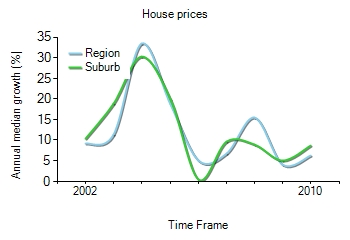 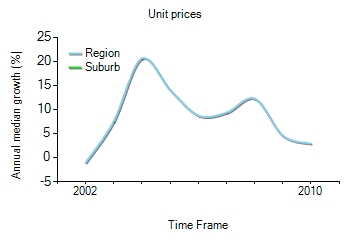 PopulationSize4109BrisbaneAll People331361627570Country of Origin4109BrisbaneAustralian Born60%74%Born Overseas - Top 54109BrisbaneUnited Kingdom4%6%New Zealand4%4%China3%0%Hong Kong2%0%Viet Nam1%1%Age Statistics4109Brisbane20 to 3929%33%40 to 5928%28%5 to 1921%16%60+17%16%0 to 45%7%Family Statistics - Top 54109BrisbaneMarried52%50%Never Married35%33%Widowed6%6%Divorced5%8%Separated3%4%Religion - Top 54109BrisbaneCatholic27%29%Anglican18%24%No Religion16%17%Uniting Church8%9%Buddhism8%2%Occupation - Top 54109BrisbaneIntermediate Clerical/Sales/Service9%8% Professionals8%8% Associate Professional6%5% Tradespersons and Related Workers5%6% Elementary Clerical/Sales/Service5%4% Education - Top 54109BrisbaneNot Attending (Working)70%73%University or other Tertiary Institution10%6%Infants/Primary8%10%Secondary Education8%7%Technical or Further Education3%2%Transport to Work - Top 54109BrisbaneCar (driver)27%26% Car (passenger)4%3% Bus Only2%2% Worked at home2%2% Train Only2%2% Type of Dwelling - Top 34109BrisbaneSeparate house85%80% Semi/Terrace5%5% Flat3%11% Nature of Occupancy - Top 34109BrisbaneFully Owned52%37% Rented23%29% Purchasing19%28% Monthly Loan Repayment - Top 54109Brisbane$600-$79917%19%$800-$99917%20%$400-$59915%14%12 months to February 2010 12 months to February 2010 12 months to February 2010 12 months to February 2010 provided by provided by HOUSESHOUSESHOUSESUNITSUNITSAcacia RidgeAcacia RidgeRegionAcacia RidgeRegionMedian Prices$330,000$330,000$420,000SNR$365,000Long Term Trend12.8%12.8%9.6%11.0%8.1%Auction clearance ratesSNRSNR49%SNR52%Days on Market747493SNR80Discounting6%6%6%SNR5%SNR = Statistically Not Reliable.
*Based on sales reported to Australian Property Monitors SNR = Statistically Not Reliable.
*Based on sales reported to Australian Property Monitors SNR = Statistically Not Reliable.
*Based on sales reported to Australian Property Monitors SNR = Statistically Not Reliable.
*Based on sales reported to Australian Property Monitors Median Property Trends for Houses and Units in Acacia Ridge Median Property Trends for Houses and Units in Acacia Ridge Median Property Trends for Houses and Units in Acacia Ridge Median Property Trends for Houses and Units in Acacia Ridge Median Property Trends for Houses and Units in Acacia Ridge Median Property Trends for Houses and Units in Acacia Ridge 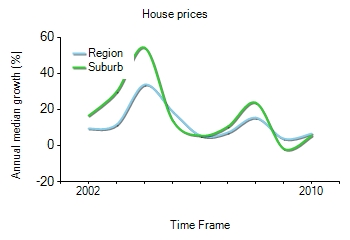 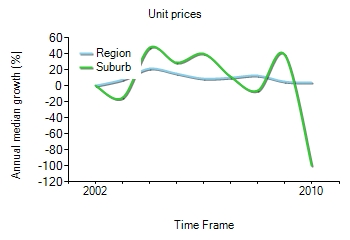 PopulationSize4110BrisbaneAll People75811627570Country of Origin4110BrisbaneAustralian Born74%74%Born Overseas - Top 54110BrisbaneUnited Kingdom6%6%New Zealand3%4%Viet Nam3%1%Philippines1%1%Germany1%1%Age Statistics4110Brisbane20 to 3929%33%40 to 5924%28%5 to 1923%16%60+16%16%0 to 48%7%Family Statistics - Top 54110BrisbaneMarried46%50%Never Married34%33%Divorced10%8%Widowed6%6%Separated5%4%Religion - Top 54110BrisbaneCatholic29%29%Anglican23%24%No Religion16%17%Uniting Church7%9%Presbyterian and Reformed5%4%Occupation - Top 54110BrisbaneIntermediate Clerical/Sales/Service7%8% Intermediate Production and Transport6%4% Tradespersons and Related Workers6%6% Labourers and Related Workers5%4% Elementary Clerical/Sales/Service4%4% Education - Top 54110BrisbaneNot Attending (Working)77%73%Infants/Primary11%10%Secondary Education6%7%Technical or Further Education2%2%University or other Tertiary Institution2%6%Transport to Work - Top 54110BrisbaneCar (driver)22%26% Car (passenger)3%3% Bus Only2%2% Worked at home1%2% Walked1%1% Type of Dwelling - Top 34110BrisbaneSeparate house97%80% Flat1%11% Semi/Terrace1%5% Nature of Occupancy - Top 34110BrisbaneRented36%29% Fully Owned36%37% Purchasing23%28% Monthly Loan Repayment - Top 54110Brisbane$600-$79926%19%$800-$99916%20%$400-$59915%14%12 months to February 2010 12 months to February 2010 12 months to February 2010 provided by provided by HOUSESHOUSESUNITSUNITSSalisburyRegionSalisburyRegionMedian Prices$432,000$420,000SNR$365,000Long Term Trend13.4%9.6%2.8%8.1%Auction clearance ratesSNR49%SNR52%Days on Market6993SNR80Discounting5%6%SNR5%SNR = Statistically Not Reliable.
*Based on sales reported to Australian Property Monitors SNR = Statistically Not Reliable.
*Based on sales reported to Australian Property Monitors SNR = Statistically Not Reliable.
*Based on sales reported to Australian Property Monitors Median Property Trends for Houses and Units in Salisbury Median Property Trends for Houses and Units in Salisbury 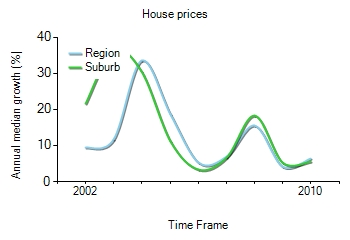 PopulationSize4107BrisbaneAll People52071627570Country of Origin4107BrisbaneAustralian Born82%74%Born Overseas - Top 54107BrisbaneUnited Kingdom5%6%New Zealand3%4%Viet Nam1%1%Germany1%1%Philippines1%1%Age Statistics4107Brisbane20 to 3933%33%40 to 5921%28%60+21%16%5 to 1918%16%0 to 46%7%Family Statistics - Top 54107BrisbaneMarried48%50%Never Married33%33%Divorced8%8%Widowed8%6%Separated3%4%Religion - Top 54107BrisbaneCatholic30%29%Anglican22%24%No Religion16%17%Uniting Church10%9%Presbyterian and Reformed4%4%Occupation - Top 54107BrisbaneIntermediate Clerical/Sales/Service8%8% Professionals7%8% Tradespersons and Related Workers7%6% Associate Professional5%5% Intermediate Production and Transport4%4% Education - Top 54107BrisbaneNot Attending (Working)76%73%Infants/Primary8%10%University or other Tertiary Institution7%6%Secondary Education5%7%Technical or Further Education2%2%Transport to Work - Top 54107BrisbaneCar (driver)24%26% Bus Only4%2% Car (passenger)3%3% Train Only2%2% Walked1%1% Type of Dwelling - Top 34107BrisbaneSeparate house94%80% Flat2%11% Semi/Terrace2%5% Nature of Occupancy - Top 34107BrisbaneFully Owned46%37% Purchasing27%28% Rented23%29% Monthly Loan Repayment - Top 54107Brisbane$800-$99920%20%$600-$79918%19%$400-$59916%14%12 months to February 2010 12 months to February 2010 12 months to February 2010 provided by provided by HOUSESHOUSESUNITSUNITSArcherfieldRegionArcherfieldRegionMedian Prices$335,000$420,000SNR$365,000Long Term Trend14.9%9.6%SNR8.1%Auction clearance ratesSNR49%SNR52%Days on MarketSNR93SNR80DiscountingSNR6%SNR5%SNR = Statistically Not Reliable.
*Based on sales reported to Australian Property Monitors SNR = Statistically Not Reliable.
*Based on sales reported to Australian Property Monitors SNR = Statistically Not Reliable.
*Based on sales reported to Australian Property Monitors Median Property Trends for Houses and Units in Archerfield Median Property Trends for Houses and Units in Archerfield 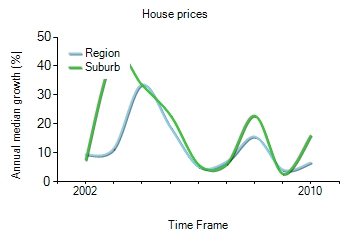 PopulationSize4108BrisbaneAll People46021627570Country of Origin4108BrisbaneAustralian Born74%74%Born Overseas - Top 54108BrisbaneUnited Kingdom5%6%New Zealand3%4%Viet Nam2%1%China2%0%Philippines1%1%Age Statistics4108Brisbane20 to 3931%33%40 to 5925%28%60+19%16%5 to 1919%16%0 to 47%7%Family Statistics - Top 54108BrisbaneMarried46%50%Never Married36%33%Widowed8%6%Divorced7%8%Separated4%4%Religion - Top 54108BrisbaneCatholic28%29%Anglican21%24%No Religion16%17%Uniting Church9%9%Presbyterian and Reformed4%4%Occupation - Top 54108BrisbaneIntermediate Clerical/Sales/Service8%8% Tradespersons and Related Workers7%6% Professionals6%8% Intermediate Production and Transport6%4% Associate Professional4%5% Education - Top 54108BrisbaneNot Attending (Working)75%73%Infants/Primary8%10%University or other Tertiary Institution7%6%Secondary Education6%7%Technical or Further Education3%2%Transport to Work - Top 54108BrisbaneCar (driver)24%26% Car (passenger)3%3% Train Only3%2% Worked at home2%2% Walked2%1% Type of Dwelling - Top 34108BrisbaneSeparate house95%80% Flat1%11% Semi/Terrace0%5% Nature of Occupancy - Top 34108BrisbaneFully Owned38%37% Rented34%29% Purchasing22%28% Monthly Loan Repayment - Top 54108Brisbane$600-$79921%19%$800-$99918%20%$1,000-$1,19915%15%12 months to February 2010 12 months to February 2010 12 months to February 2010 12 months to February 2010 provided by provided by HOUSESHOUSESHOUSESUNITSUNITSNathanNathanRegionNathanRegionMedian Prices$437,000$437,000$420,000SNR$365,000Long Term Trend11.2%11.2%9.6%SNR8.1%Auction clearance ratesSNRSNR49%SNR52%Days on MarketSNRSNR93SNR80DiscountingSNRSNR6%SNR5%SNR = Statistically Not Reliable.
*Based on sales reported to Australian Property Monitors SNR = Statistically Not Reliable.
*Based on sales reported to Australian Property Monitors SNR = Statistically Not Reliable.
*Based on sales reported to Australian Property Monitors SNR = Statistically Not Reliable.
*Based on sales reported to Australian Property Monitors Median Property Trends for Houses and Units in Nathan Median Property Trends for Houses and Units in Nathan Median Property Trends for Houses and Units in Nathan Median Property Trends for Houses and Units in Nathan Median Property Trends for Houses and Units in Nathan Median Property Trends for Houses and Units in Nathan 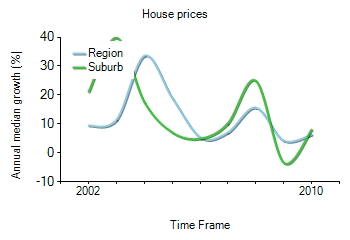 PopulationSize4111BrisbaneAll People15481627570Country of Origin4111BrisbaneAustralian Born70%74%Born Overseas - Top 54111BrisbaneUnited Kingdom4%6%New Zealand3%4%China2%0%Indonesia2%0%Malaysia1%0%Age Statistics4111Brisbane20 to 3942%33%5 to 1932%16%40 to 5917%28%60+6%16%0 to 43%7%Family Statistics - Top 54111BrisbaneNever Married65%33%Married24%50%Divorced5%8%Widowed3%6%Separated2%4%Religion - Top 54111BrisbaneCatholic27%29%No Religion25%17%Anglican18%24%Uniting Church9%9%Buddhism4%2%Occupation - Top 54111BrisbaneIntermediate Clerical/Sales/Service9%8% Professionals8%8% Elementary Clerical/Sales/Service4%4% Tradespersons and Related Workers4%6% Associate Professional4%5% Education - Top 54111BrisbaneUniversity or other Tertiary Institution47%6%Not Attending (Working)43%73%Infants/Primary4%10%Secondary Education3%7%Technical or Further Education1%2%Transport to Work - Top 54111BrisbaneCar (driver)20%26% Bus Only4%2% Walked3%1% Car (passenger)3%3% Worked at home1%2% Type of Dwelling - Top 34111BrisbaneSeparate house69%80% Flat23%11% Semi/Terrace3%5% Nature of Occupancy - Top 34111BrisbaneRented40%29% Fully Owned37%37% Purchasing18%28% Monthly Loan Repayment - Top 54111Brisbane$800-$99931%20%$1,000-$1,19923%15%$600-$79915%19%12 months to February 2010 12 months to February 2010 12 months to February 2010 provided by provided by HOUSESHOUSESUNITSUNITSRobertsonRegionRobertsonRegionMedian Prices$615,000$420,000SNR$365,000Long Term Trend10.4%9.6%SNR8.1%Auction clearance rates62%49%SNR52%Days on Market13893SNR80Discounting7%6%SNR5%SNR = Statistically Not Reliable.
*Based on sales reported to Australian Property Monitors SNR = Statistically Not Reliable.
*Based on sales reported to Australian Property Monitors SNR = Statistically Not Reliable.
*Based on sales reported to Australian Property Monitors Median Property Trends for Houses and Units in Robertson Median Property Trends for Houses and Units in Robertson 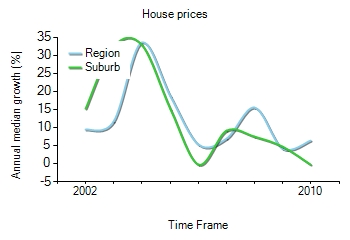 PopulationSize4109BrisbaneAll People331361627570Country of Origin4109BrisbaneAustralian Born60%74%Born Overseas - Top 54109BrisbaneUnited Kingdom4%6%New Zealand4%4%China3%0%Hong Kong2%0%Viet Nam1%1%Age Statistics4109Brisbane20 to 3929%33%40 to 5928%28%5 to 1921%16%60+17%16%0 to 45%7%Family Statistics - Top 54109BrisbaneMarried52%50%Never Married35%33%Widowed6%6%Divorced5%8%Separated3%4%Religion - Top 54109BrisbaneCatholic27%29%Anglican18%24%No Religion16%17%Uniting Church8%9%Buddhism8%2%Occupation - Top 54109BrisbaneIntermediate Clerical/Sales/Service9%8% Professionals8%8% Associate Professional6%5% Tradespersons and Related Workers5%6% Elementary Clerical/Sales/Service5%4% Education - Top 54109BrisbaneNot Attending (Working)70%73%University or other Tertiary Institution10%6%Infants/Primary8%10%Secondary Education8%7%Technical or Further Education3%2%Transport to Work - Top 54109BrisbaneCar (driver)27%26% Car (passenger)4%3% Bus Only2%2% Worked at home2%2% Train Only2%2% Type of Dwelling - Top 34109BrisbaneSeparate house85%80% Semi/Terrace5%5% Flat3%11% Nature of Occupancy - Top 34109BrisbaneFully Owned52%37% Rented23%29% Purchasing19%28% Monthly Loan Repayment - Top 54109Brisbane$600-$79917%19%$800-$99917%20%$400-$59915%14%SchoolSenior StatementVET Qualification SATOPVET Cert IVET Cert IIVET Cert III & IV% RetainedState High SchoolsState High SchoolsState High SchoolsState High SchoolsState High SchoolsState High SchoolsState High SchoolsState High SchoolsSunnybank SHS1101047351047479Catholic SchoolsCatholic SchoolsCatholic SchoolsCatholic SchoolsCatholic SchoolsCatholic SchoolsCatholic SchoolsCatholic SchoolsCatholic SchoolsSt. Thomas More College8347654193014Independent SchoolsIndependent SchoolsIndependent SchoolsIndependent SchoolsIndependent SchoolsIndependent SchoolsIndependent SchoolsIndependent SchoolsIndependent SchoolsAboriginal and Islander Independent Community School1110001Southside Christian College143110020Southside Education1716309151